Funkcja stawów karpiowych w środowisku.Cel zajęć: poznanie roli stawów w przyrodzie i gospodarce człowieka.Cele operacyjne:Uczeń:- poznaję rolę stawów jako zbiorników retencyjnych,- wyjaśnia rolę stawów jako biologicznej oczyszczalni wody,- opisuje rolę stawów w tworzeniu krajobrazu,- charakteryzuje wpływ gospodarki rybackiej na przyrodę,- udowadnia, że staw jest miejscem życia wielu gatunkówCzas trwania: 3-4 godzinyMiejsce zajęć: ścieżka przyrodnicza na terenie PK „Dolina Baryczy”Pomoce dydaktyczne: karty pracy, klucze do oznaczania, publikacja „Stawy karpiowe – człowiek i przyroda”,Przebieg zajęć:Podziel uczniów na 4 grupy. Każdej grupie rozdaj odpowiednie strony (s. 14-18) z publikacji „Stawy karpiowe – człowiek i przyroda” (do pobranie w formie pliku pdf ze strony Towarzystwa na rzecz Ziemi: http://tnz.most.org.pl/pl/read.php?id=14).Zadaniem każdej z grup jest przygotowanie krótkiego wystąpienia na temat określonej funkcji stawów karpiowych w środowisku naturalnym:Grupa 1. - Retencja wody.Grupa 2. - Oczyszczanie wód ze związków biogennych.Grupa 3. - Element krajobrazu.Grupa 4. - Gospodarka rybacka a przyroda.Po upływie około 30 minut poproś liderów grup o krótkie wystąpienie i przedstawienie przydzielonej roli stawu (nie dłużej niż 5 minut).Kolejnym zadaniem (czas: około 1,5 godziny) dla uczniów będzie udowodnienie, że stawy karpiowe odgrywają ogromną rolę dla istnienia różnorodności biologicznej. Wprowadź pojęcie bioróżnorodności (różnorodność biologiczna): Wg Wilsona różnorodność biologiczna to zróżnicowanie wszystkich organizmów, rozpatrywane na wszystkich poziomach organizacji przyrody, od odmian genetycznych w obrębie gatunku, poprzez rodzaje, rodziny i jeszcze większe jednostki systematyczne, a także rozmaitość ekosystemów- zarówno zespołów organizmów żyjących w określonych siedliskach, jak i samych warunków fizycznych, w których żyją.Różnorodność biologiczna występuje zatem na trzech poziomach organizacji przyrody:-ekosystemowym,-gatunkowym,-genetycznym,Miarą bioróżnorodności jest określenie tzw. zróżnicowania gatunkowego, czyli liczby gatunków i częstości ich występowania.Wyjaśnij uczniom, że im więcej organizmów występuje na danym terenie i im większa jest ich różnorodność gatunkowa, tym ekosystem jest stabilniejszy tzn. więcej łańcuchów pokarmowych tworzących sieci pokarmowe. Dlatego zadanie każdego zespołu polega na oznaczeniu jak największej liczby gatunków należących do określonej w karcie pracy grupy organizmów. Rozdaj każdej grupie po jednej karcie wg kolejności:Grupa 1. – Bezkręgowców (karta pracy Nr 1),Grupa 2. – Płazów, gadów i ssaków (karta pracy Nr 2),Grupa 3 – Roślin (karta pracy Nr 3),Grupa 4. – Ptaków (karta pracy Nr 4),Omówcie wyniki pracy. Na podsumowanie zajęć zaproponuj, by uczniowie podczas pogadanki wyjaśnili znaczenie bioróżnorodności (różnorodność biologiczna). Karta pracy nr 1.Poznajemy bezkręgowce wodne stawów karpiowych.Data: ………………………………………………………Skład grupy:………………………………………………………………………………….……………………………………………………………………………………………….Nazwa stawu …………………………………….Miejscowość ……………………………………..I. Połów i oznaczenie planktonu (zooplanktonu i fitoplanktonu).Sprzęt: siatka planktonowa, czysty słoik, szalka Petriego, pęseta, igła preparacyjna, pipetka, lupa filatelistyczna, klucze do oznaczania planktonu.Słoik do którego będziecie wlewać próby, należy bardzo dokładnie przepłukać wodą z badanego stawu. Zarzućcie siatkę bezpośrednio do wody. Czynność tę powtórzcie kilkakrotnie w celu zagęszczenia prób. Uzyskany w ten sposób zagęszczony materiał wlejcie do słoika.Na szalkę Petriego nalewamy troszkę wody ze słoika, tak, aby przykryć dno. Przy użyciu dobrej lupy filatelistycznej i klucza do oznaczania planktonu nazwijcie organizmy wodne. Wyniki zapiszcie w tabeli:Połów planktonu powtórzcie przynajmniej 10 razy.Po oznaczeniu organizmów wlejcie materiał do stawu!II. Poznajemy organizmy zasiedlające dno zbiornika.Sprzęt: siatka bentosowa lub wiaderko przywiązane do sznurka, sitko, plastikowa kuweta, igła preparacyjna, lupa filatelistyczna, klucze do oznaczania bezkręgowców wodnych np.: - Rybak J. I. 2001. Przewodnik do rozpoznawania niektórych bezkręgowych zwierząt słodkowodnych, PWN, Warszawa; - Engelhardt W. i inni, 1998. Przewodnik – flora i fauna wód śródlądowych, wyd. Multico, Warszawa; - Kołodziejczyk A., Koperski P., Kamiński M. 1998. Klucz do oznaczania makrofauny bezkręgowej, wyd. Państwowa Inspekcja Ochrony Środowiska, Warszawa; - Kołodziejczyk A., Koperski P. 2000. Bezkręgowce słodkowodne Polski. UW, WarszawaOpuszczany wiaderko na dno zbiornika, tak by położyło się brzegiem na dnie. Następnie przesuwamy je po dnie i wyjmujemy. Odczekujemy kilka minut, aby kamyki i muł opadły na dno. Do kuwety nalewamy na dno trochę wody. Delikatnie cedzimy przez sitko zawartość wiaderka i wytrzepujemy otrzymany materiał do kuwety. Każdorazowo sprawdzamy, czy na piasku, kamykach, które pozostały w wiaderku, nie występują np. przyklejone chruściki domkowe, pijawki, mięczaki. Przy użyciu dobrej lupy filatelistycznej i klucza do oznaczania planktonu nazwijcie organizmy wodne. Pobieranie materiału dennego powtórz przynajmniej 10 razy. Wyniki zapisz w tabeli:Po oznaczeniu organizmów wlej materiał do stawu!Karta pracy Nr 2Poznajemy płazy, gady i ssaki stawów karpiowych.Data: ………………………………………………………Skład grupy:………………………………………………………………………………….……………………………………………………………………………………………….Nazwa stawu …………………………………….Miejscowość ……………………………………..Oznaczanie płazów i gadów.Korzystając z klucza do oznaczania płazów i gadów krajowych oznaczcie gatunki występujące na terenie stawów karpiowych.Oznaczanie ssaków związanych ze stawami rybnymi.Korzystając z klucza do oznaczania ssaków (np. Kowalski K. & Pucek Z. 1984. Rodzina: Popielicowate - Gliridae. [W:] Z. Pucek (red.), Klucz do oznaczania ssaków Polski. PWN, Warszawa: 224-237) po tropach lub śladach żerowania wypiszcie gatunki, które można spotkać na stawach rybnych.Karta pracy Nr 3Poznajemy rośliny wodne stawów karpiowych.Data: ………………………………………………………Skład grupy:………………………………………………………………………………….……………………………………………………………………………………………….Nazwa stawu …………………………………….Miejscowość ……………………………………..Oznaczanie roślinności stawowej.Na rysunku przedstawiono rozkład pasów roślinności w poszczególnych strefach stawu.http://www.lubin.pl/files/edytor/file/pdf/sciezka-ppl.pdf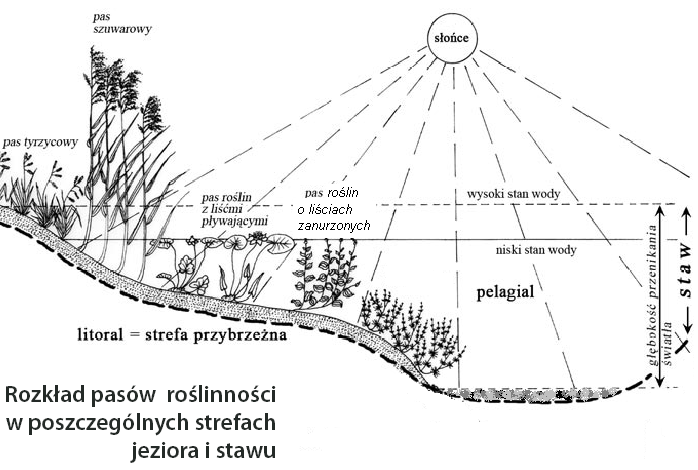 Korzystając z kluczy do oznaczania nazwijcie:Karta pracy Nr 4Poznajemy ptaki stawów karpiowych.Data: ………………………………………………………Skład grupy:………………………………………………………………………………….…………………………………………………………………………………………………Nazwa stawu …………………………………….Miejscowość ……………………………………..Oznaczanie ptaków.Na podstawie dostępnych przewodników do oznaczania gatunków ptaków, spróbujcie rozpoznać i nazwać ptaki występujące na terenie stawu.Organizmy zaobserwowane w badanym materiale(nazwy gatunkowe lub nazwa ogólna np. wioślarki)Organizmy zaobserwowane w badanym materiale(nazwy gatunkowe lub nazwa ogólna np. wioślarki)1.9.2.10.3.11.4. 12.5.13.6.14.7.15.8.16.Organizmy zaobserwowane w badanym materiale(nazwy gatunkowe lub nazwa ogólna np. pijawki)Organizmy zaobserwowane w badanym materiale(nazwy gatunkowe lub nazwa ogólna np. pijawki)1.9.2.10.3.11.4. 12.5.13.6.14.7.15.8.16.Płazy- …………………………………………….- …………………………………………….- …………………………………………….- …………………………………………….- …………………………………………….- …………………………………………….- …………………………………………….Gady- …………………………………………….- …………………………………………….ssaki- …………………………………………….- …………………………………………….- …………………………………………….- …………………………………………….- …………………………………………….- …………………………………………….- …………………………………………….rośliny o liściach i pędach wynurzonych- ……………………………………………..- …………………………………………….. - ……………………………………………..- ……………………………………………..- ……………………………………………..- ……………………………………………..rośliny o liściach pływających- ……………………………………………..- …………………………………………….. - ……………………………………………..- ……………………………………………..- ……………………………………………..- ……………………………………………..rośliny o liściach zanurzonych- ……………………………………………..- …………………………………………….. - ……………………………………………..- ……………………………………………..- ……………………………………………..- ……………………………………………..ptaki- …………………………………………….- …………………………………………….- …………………………………………….- …………………………………………….- …………………………………………….- …………………………………………….- …………………………………………….- …………………………………………….- …………………………………………….- ……………………………………………..- …………………………………………….- …………………………………………….- …………………………………………….